What Have You Read? 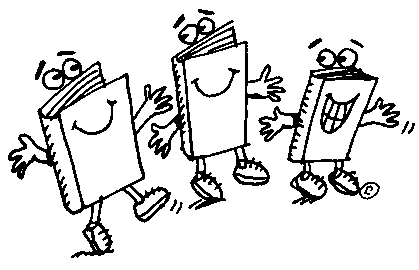 We want to know what books you have read! Are you a history buff, or do you love dark and scary mysteries? Fill out the form below by highlighting the titles you have read. If a book you’ve read isn’t listed, record it on the lines provided. Take this paper home over the weekend, and complete it by Tuesday, September 6th. Make sure you get your parent signature at the bottom as well. Parent Signature: _______________________________________________  Date: ____________________TitlesTitlesTitlesTales of a Fourth Grade NothingFrindleCharlie and the Chocolate FactoryBabe, the Gallant PigRiding FreedomWayside SchoolTrumpet of the SwanSounderTrue Confessions of Charlotte DoyleTuck EverlastingCaddie WoodlawnPinballsDear Mr. HenshawSadako and the 1000 Paper CranesMy Teacher is an AlienChasing RedbirdWalk Two MoonsThe 13th FloorJohnny TremainFrom the Mixed Up Files….The Chronicles of NarniaSeries of Unfortunate EventsShilohSing Down the MoonMrs. Frisby & the Rats of ….Bridge to TerebithiaBecause of Winn DixieCricket in Times SquareManiac MageePercy Jackson # ____________The HobbitJulie of the WolvesAnne of Green GablesBeezus and RamonaThe Mouse and the MotorcycleCaptain Underpants # _______Diary of a Wimpy Kid # ______Goosebumps # ______________Hotel for DogsThe Hardy Boys # ___________Harry Potter # ______________Summer of the SwansThe Hunger Games #_________Old YellerWrinkle in TimeNumber the StarsThe GiverThe Golden GobletThe Egypt GameThe CayThe Black PearlWoodsongThe Westing GameTime Warp Trio: _____________Nancy Drew # ______________Ramona the BraveRamona the PestThe Miraculous Journey of Edward TulaneThe Mysterious Benedict SocietyA Single ShardAccidental LoveAl Capone Does My ShirtsInkheart # _______Hate that Cat/ Love that DogMatildaMy Brother Sam is DeadMy Side of the MountainBy the Great Horn SpoonIsland of the Blue DolphinsCall of the WildWhite FangSwindleClementineThe BFGThe Boy Who Saved BaseballThe Last Dragon ChroniclesHolesHootFlushAlex Rider Adventure # ______Artemis Fowl Bone # __________Brian’s SongBud, Not BuddyCrispinPoppy and RyeDogsongDragonwingsCity of EmberGregor the OverlanderEsperanza Rising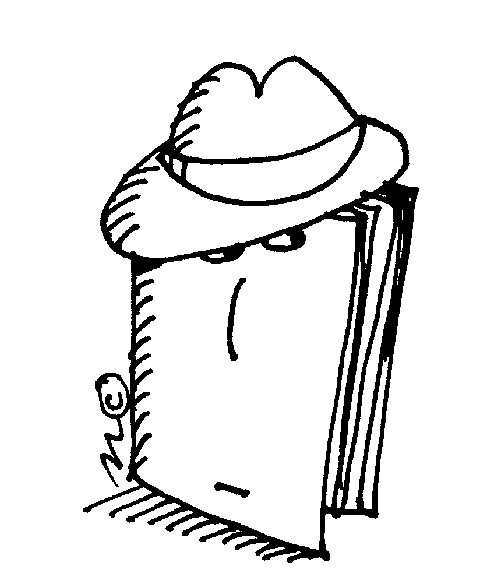 FiregirlLoser or StargirlFever 1793FlippedHeat (Lupica)Other Books You’ve Read:____________________________________________________________________________________________________________________________________________________________________________________________________________________________________________________________________________________________________________________________________________________________________________________________________________________________________________________________________________________________